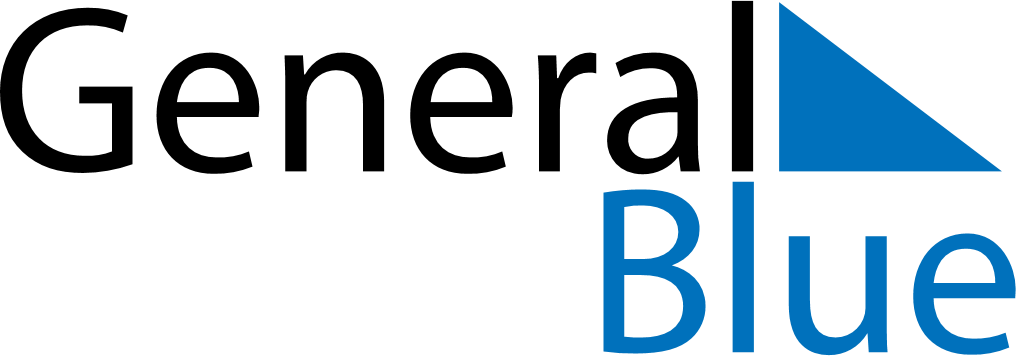 February 2024February 2024February 2024February 2024February 2024February 2024Katumba, TanzaniaKatumba, TanzaniaKatumba, TanzaniaKatumba, TanzaniaKatumba, TanzaniaKatumba, TanzaniaSunday Monday Tuesday Wednesday Thursday Friday Saturday 1 2 3 Sunrise: 6:43 AM Sunset: 7:14 PM Daylight: 12 hours and 30 minutes. Sunrise: 6:44 AM Sunset: 7:14 PM Daylight: 12 hours and 29 minutes. Sunrise: 6:44 AM Sunset: 7:13 PM Daylight: 12 hours and 29 minutes. 4 5 6 7 8 9 10 Sunrise: 6:44 AM Sunset: 7:13 PM Daylight: 12 hours and 29 minutes. Sunrise: 6:45 AM Sunset: 7:13 PM Daylight: 12 hours and 28 minutes. Sunrise: 6:45 AM Sunset: 7:13 PM Daylight: 12 hours and 28 minutes. Sunrise: 6:45 AM Sunset: 7:13 PM Daylight: 12 hours and 27 minutes. Sunrise: 6:46 AM Sunset: 7:13 PM Daylight: 12 hours and 27 minutes. Sunrise: 6:46 AM Sunset: 7:13 PM Daylight: 12 hours and 26 minutes. Sunrise: 6:46 AM Sunset: 7:12 PM Daylight: 12 hours and 26 minutes. 11 12 13 14 15 16 17 Sunrise: 6:46 AM Sunset: 7:12 PM Daylight: 12 hours and 25 minutes. Sunrise: 6:47 AM Sunset: 7:12 PM Daylight: 12 hours and 25 minutes. Sunrise: 6:47 AM Sunset: 7:12 PM Daylight: 12 hours and 24 minutes. Sunrise: 6:47 AM Sunset: 7:11 PM Daylight: 12 hours and 24 minutes. Sunrise: 6:47 AM Sunset: 7:11 PM Daylight: 12 hours and 24 minutes. Sunrise: 6:47 AM Sunset: 7:11 PM Daylight: 12 hours and 23 minutes. Sunrise: 6:48 AM Sunset: 7:11 PM Daylight: 12 hours and 23 minutes. 18 19 20 21 22 23 24 Sunrise: 6:48 AM Sunset: 7:10 PM Daylight: 12 hours and 22 minutes. Sunrise: 6:48 AM Sunset: 7:10 PM Daylight: 12 hours and 22 minutes. Sunrise: 6:48 AM Sunset: 7:10 PM Daylight: 12 hours and 21 minutes. Sunrise: 6:48 AM Sunset: 7:09 PM Daylight: 12 hours and 21 minutes. Sunrise: 6:48 AM Sunset: 7:09 PM Daylight: 12 hours and 20 minutes. Sunrise: 6:48 AM Sunset: 7:09 PM Daylight: 12 hours and 20 minutes. Sunrise: 6:49 AM Sunset: 7:08 PM Daylight: 12 hours and 19 minutes. 25 26 27 28 29 Sunrise: 6:49 AM Sunset: 7:08 PM Daylight: 12 hours and 19 minutes. Sunrise: 6:49 AM Sunset: 7:07 PM Daylight: 12 hours and 18 minutes. Sunrise: 6:49 AM Sunset: 7:07 PM Daylight: 12 hours and 18 minutes. Sunrise: 6:49 AM Sunset: 7:07 PM Daylight: 12 hours and 17 minutes. Sunrise: 6:49 AM Sunset: 7:06 PM Daylight: 12 hours and 17 minutes. 